Colégio Aplicação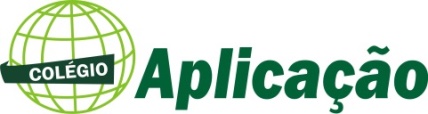 “A matemática não mente, mente quem faz mau uso dela”. Albert Eistein.Plano de Curso AnualObjetivos Específicos da Disciplina:Identificar os conhecimentos matemáticos, por meios para compreender e transforma o mundo a sua volta e perceber o caráter de jogos intelectuais, característico da matemática, como os aspectos que estimule o interesse, a curiosidade, o aspecto de investigação e o espirito de investigação e o desenvolvimento da capacidade de resolver problemas.Competências e habilidades: # Reconhecer a presença dos números no cotidiano, interpretando informações de natureza cientifica e social obtidas da leitura de gráficos e tabelas, realizando previsões de tendências, exploração, interpretação e interpretação.# Reconheçam e valorizem os conhecimentos matemáticos para representarem, comunicar ou resolver diferentes situações da vida cotidiana.Conteúdos:Conteúdo Programático – I Unidade Analise de dadosSemelhançaTeorema de TalesRadicaisConteúdo Programático – II Unidade Transformações geométricasEquação do 2ºgrau;Relações métricasOlimpíadas matemática.Conteúdo Programático – III Unidade Relações trigonométricasFunções Inequações.Conteúdo Programático – IV Unidade Função quadrática;Polígonos, circulo e circunferência;Noções de probabilidade.Procedimentos Metodológicos: Os procedimentos metodológicos serão desenvolvidos através de:& Aulas interativas; e coletiva, oral e escrita;& Analise de textos; Debates; Pesquisas; & Confecção materiais didáticos; Dinâmicas de grupos; & Aulas expositivas,& Jogos;& Mesas discursivas&Aula de campo (pratica)Recursos Didáticos:#Modulo # Data show#Material do cotidiano ( régua, cartolina, tesoura,cola,e.v.a.,etc)#Teodolito artesanalAvaliação:OBS.  Os alunos para serem aprovados precisam conseguir media 6 ( seis) em cada unidade.Referências Bibliográficas:Modulo Positivo.https// www.infoenem.com.br/competencias-para-matematica-e-suas-tecnoligias/Componente Curricular: MATEMATICAComponente Curricular: MATEMATICAÁrea do Conhecimento:  EXATAÁrea do Conhecimento:  EXATAÁrea do Conhecimento:  EXATAÁrea do Conhecimento:  EXATAProfessor: RITA DE CÁSSIA Série: 9ºSérie: 9ºTurma: A, B e C          Turno: MatutinoAno: 2023ATIVIDADECRITERIO Paticipação Assiduidade; comportamento, interesse, pontualidade, jogos, trilhas e vistos. 50%Produção EscritaAtividade do modulo, banco de questões, provas escritas. 50%